№ 142  от  28 апреля 2017 годаР Е Ш Е Н И ЕСобрания  депутатов  муниципального  образования«Шалинское сельское поселение»О внесении изменений в Решение Собрания депутатов муниципального образования «Шалинское сельское поселение» от 27 ноября 2015 года № 71  «Об утверждении Положения о бюджетном процессе в муниципальном образовании «Шалинское сельское поселение»В соответствии с Бюджетным кодексом Российской Федерации, Налоговым кодексом Российской Федерации, Федеральным законом от 06.10.2003 года № 131-ФЗ «Об общих принципах организации местного самоуправления в Российской Федерации», Уставом муниципального образования «Шалинское сельское поселение» Собрание депутатов муниципального образования «Шалинское сельское поселение» РЕШАЕТ:1. Внести в  Положение о бюджетном процессе в муниципальном образовании «Шалинское сельское поселение», утвержденное решением Собрания депутатов муниципального образования «Шалинское сельское поселение» от   27 ноября 2015 года № 71 (далее - Положение) следующее изменение:          -   абзац 2 части 4 статьи 21 Положения изложить в следующей редакции:        «Средства резервного фонда администрации поселения направляются на финансовое обеспечение непредвиденных расходов, в том числе на проведение аварийно-восстановительных работ и иных мероприятий, связанных с ликвидацией последствий стихийных бедствий и других чрезвычайных ситуаций, а также на иные мероприятия, предусмотренные порядком, указанным в пункте 6 настоящей статьи.». 2.   Настоящее решение вступает в силу со дня его обнародования.3.   Обнародовать настоящее решение  в установленном порядке.4. Контроль за исполнением настоящего решения возложить на постоянную комиссию по бюджету, налогам и предпринимательству.          Глава муниципального образования«Шалинское сельское поселение»Председатель Собрания депутатов                                                         Т.Бушкова«Шале ял кундем»муниципальный образованийын депутатше- влакын  Погынжо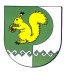 Собрание депутатовмуниципального образования«Шалинское сельское поселение»425 151 Морко район, Кугу Шале ял, Молодежный  урем, 3Телефон-влак: 9-32-65425 151, Моркинский район, дер.Большие Шали ул. Молодежная, 3Телефоны: 9-32-65